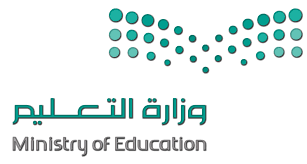  عزيزتي الطالبة : استعيني بالله ثم بما درستيه خلال مقرر المهارات الرقمية في حل الأسئلة التالية :-اختبار عملي مهارات رقمية اليوم:   الاحد        التاريخ:  1  -8-1445هـاسم الطالبة: ............................رقم الجهاز(    ) الصف/3م الشعبة(        )مالاجراءاتالدرجةالدرجة المستحقةملاحظات1افتحي برنامج مايكروسوفت أكسل Microsoft Exel ( ملف الأختبار النهائي)32اضيفي صورة الى خلفية الخلايا2٣قومي بتجميد الصف العلوي من البيانات2٤اضيفي رأساً في جدول البيانات عن طريق ادخال الوقت اعلى الصفحة2٥اضيفي تذييلا في جدول البيانات عن طريق ادخال التاريخ اسفل الصفحة2٦احفظي العمل بأسمك3٧افتحي برنامج البايثون2٨                 انشئي قاموس باسم myname29ضعي المفتاح1 first name  وقميتها اسمك210ضعي المفتاح2 last name وقيمتها اسم العائلة211شغلي البرنامج واكتبي المخرجات3المجموعالمجموع25